Брестский государственный университет 
имени А. С. Пушкина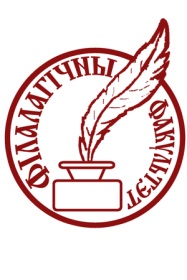 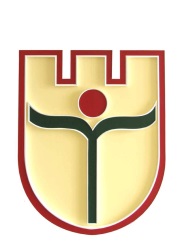 Филологический факультетКафедра общего и русского языкознанияУважаемые коллеги!Приглашаем Вас принять участие в работе ІХ Международной научной конференции «Славянские языки: системно-описательный и социокультурный аспекты исследования», которая состоится 22–23 ноября 2019 года.Конференция посвящена актуальным проблемам научного знания, практическим вопросам образовательного процесса и будет проводиться по следующим направлениям:Теория и практика сопоставительного исследования славянских языков.Отражение современных социокультурных процессов в славянских языках.Динамика и типология изменений в развитии славянских языков.Проблемы взаимодействия кодифицированного литературного языка и нестандартных языковых вариантов.Славянские языки: проблемы текста и контекста.Проблемы преподавания славянских языков в свете новой образовательной парадигмы.Формы участия в конференции:доклад на пленарном заседании (до 20 мин.);доклад на заседании секции (до 10 мин.);стендовый доклад (формат А4, не более 4 страниц);заочное участие (публикация статей).Рабочие языки конференции – славянские.По итогам конференции планируется издание сборника научных трудов конференции.Оргкомитет подготовит официальное приглашение для получения визы в консульских учреждениях Беларуси за границей. Проезд за счет участников. Организационный взнос – 20 белорусских рублей.Заявки на участие в конференции (форму заявки см. ниже) с приложением темы доклада и краткой аннотации, отражающей основное содержание выступления, просим выслать до 20 октября 2019 года по адресу: . Брест, бульвар Космонавтов, 21, университет, кафедра общего и русского языкознания или на электронный адрес ruslingv@brsu.brest.by.Адрес конференции:224016, г. Брест, ул. Мицкевича, 28, БрГУ имени А.С. Пушкина.Контактные лица: Переход Ольга Борисовна, тел. (+37529)7297659, e-mail: rexo61@mail.ru;Фелькина Ольга Антоновна, тел. (+37529)1993089, e-mail: felkina@yandex.ru.Ответственный секретарь:Марченкова Елена Григорьевна, тел. (80162)216392, е-mail: ruslingv@brsu.brest.by.Требования к оформлению материаловМатериалы доклада: объем – 4 страницы; текстовый редактор – MSWord. Шрифт – TimesNewRoman, размер – 14 пт. Поля: верхнее – , правое, левое, нижнее – . Выравнивание по ширине, автоматическая расстановка переносов, межстрочный интервал – одинарный, абзацный отступ – 1,25 см. Страницы не нумеруются. Цитаты заключаются в « »; значение слова – в ‘ ’. Иллюстративный материал выделяется нежирным курсивом, акцент делается жирным курсивом.Инициалы и фамилия автора размещаются слева после абзацного отступа, в скобках указываются город и страна (все полужирным шрифтом). Через строку располагается название статьи прописными полужирными буквами (отступ слева 1,25 см), еще через строку – текст.Ссылки на источники в тексте заключаются в квадратные скобки. Список использованной литературы печатается через строку от основного текста, размер шрифта 12 пт. Источники располагаются в порядке упоминания в тексте; сведения о каждом источнике печатаются с абзаца и оформляются по действующему ГОСТу.ОбразецА. А. Иванов, И. И. Петров (г. Брест, Республика Беларусь)ВТОРОСТЕПЕННЫЕ ЧЛЕНЫ ПРЕДЛОЖЕНИЯ КАК ТЕКСТООБРАЗУЮЩЕЕ СРЕДСТВОРечь – это реальность языка. Она является не только средством общения, но и применением этого средства и его продуктом [1, с. 8].Список использованной литературы1. Медникова, Э. М. Значение слова и методы его описания / Э. М. Медникова. – М. : Наука, 1974. – 105 с.2. Рословец, Я. И. О второстепенных членах и их синтаксических функциях / Я. И. Рословец  // Вопросы языкознания. – 1976. – № 3. – С. 74–88.Оргкомитет конференцииЗАЯВКАна участие в работе ІХ Международной научной конференции «Славянские языки: системно-описательный и социокультурный аспекты исследования»1. Фамилия, имя, отчество:_________________________________________________
2. Место работы: ___________________________________________________________
3. Должность: _____________________________________________________________
4. Ученая степень, ученое звание: ____________________________________________
5. Направление: ___________________________________________________________
6. Тема доклада: ___________________________________________________________
7. Требуемые технические средства: __________________________________________
8. Адрес электронной почты: ________________________________________________
9. Адрес для связи (+ индекс): _______________________________________________
           Тел. раб. (+ код):____________________________________________________
           Тел. дом. (+ код):____________________________________________________
10. Форма участия (очная, заочная), потребность в гостинице ____________________
